Projekttitel:Namen des angedachten Forschungsprojekts, möglichst kurz und prägnantProjektleiter*inName, Vorname, Titel, Institution, Abteilung, Adresse, TelefonInstitution (wie Universität, Institut, Einrichtung - juristisch verantwortlicher Rechtsträger)Partner*innen (falls vorhanden)Name, Vorname, Titel, Institution, AbteilungGeplantes Startdatum:Projektdauer (veranschlagt):z. B. 12 Monate       Monat(e)Studientyp:Projektskizze:Geben Sie einen kurzen Überblick über das Projekt (Ziel, Studiendesign, wissenschaftlicher Hintergrund, Bedarf/Nutzen für die ME/CFS-Forschung und die -Erkrankten – ca. 1 Seite)Hypothese:Formulieren Sie die zu überprüfende Hypothese Ihres Projekts möglichst konkretStudienpopulation: Welche Einschlusskriterien für ME/CFS werden verwendet, voraussichtliche Anzahl der Patient*innen, Proband*innen, ProbenVorarbeiten:Welche Vorarbeiten zum Projekt haben Sie bereits durchgeführt? Welche Publikationen haben Sie zu dem Thema veröffentlicht (max. 5)? Patientenbeteiligung (Patient-Oriented-Research):Inwiefern wird Patient*innenexpertise in der Planung und Durchführung Ihres Projekts mit einbezogen?Möglichkeiten der öffentlichen Anschlussfinanzierung:Wurde öffentliche Förderung bereits in Erwägung gezogen/beantragt? Gibt es Möglichkeiten der Anschlussfinanzierung?Förderantrag für das Forschungsprogramm der Deutschen Gesellschaft für ME/CFS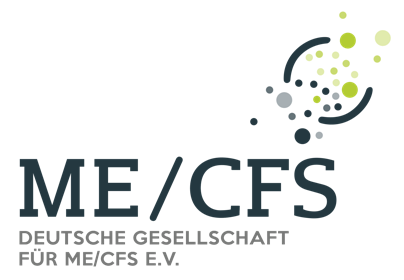 Antragsnummer (von der DG auszufüllen)BezeichnungAdresseAnsprechpartner*inTelefonggf. des Büros für Studienkoordination und -finanzierung[  ] 	Medikamentenstudie              [  ] 	Medikamentenstudie              [  ]	epidemiologische Studie[  ] Biomarkerstudie[  ] Diagnostikstudie[  ] Diagnostikstudie[  ] Versorgungsstudie[  ] Grundlagenstudie[  ] andere:Ort, DatumUnterschrift